  MEVAGISSEY PARISH COUNCILmevagisseyparishcouncil.co.ukChairman										Clerk to the CouncilMr M Roberts										Mr P HowsonRowan											TrevellionTregoney Hill										School HillMevagissey										MevagisseyPL26 6RF										PL26 6TH01726 842267										07570 832669michaeljohnroberts@hotmail.co.uk							              mevaclerk@btinternet.comTo all members of the Parish CouncilDear Councillor,				PARISH COUNCIL MEETING You are summoned to attend the next meeting.It will be held at the Mevagissey Activity Centre on Thursday 17 March 2022 starting at 7pm.The order of business is given below (note that all planning matters will be dealt with at a separate meeting).Yours faithfully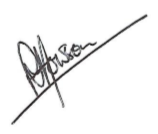 PJ HowsonClerk to the CouncilAGENDA1.	To receive Apologies. 2.	To receive Declarations of Interest and Gifts.3.	Public participation. 4.	To accept the minutes of the meeting held on 17 February 2022.5.	To accept the minutes of the planning meeting held on 18 February 2022.6.	To receive the Clerk’s report.7.	To receive the Ward Member's report.8.	To approve the monthly finances.   9.	Public Conveniences (PCs).9a.	To receive a report from Cllr. Facey on issues arising from the operation of the PCs.9b.	To approve projected spend on pre-season works at the PCs.10.	To receive a report from Cllr. Gann on the Community Land Trust.11.	To receive a report from Cllr. Shephard on the Housing Working Group.12.	Climate Emergency Working Group12a. 	To receive a report from Cllr. Whatty.12b.	To receive costings for a proposed Biodiversity Survey and approve spend.12c.	To consider a proposal to create a new webpage entitled ‘Climate and Nature’ for publishing various relevant reports (Cllr. Leiser).12d.	Presentation by Cllr. Leiser on the climate emergency based on the e-training provided by Cornwall Council.13.	To receive an update on the development of a devolution package.14.	To agree responsibility for the village clock.15.	To consider the choice of venues for future meetings.16.	To consider a request for funding for a street party to celebrate the Queen’s Jubilee (Cllr. Morgan).17.	To consider a request for support from the Mevagissey Male Choir.18.	Proposal to request a replacement for the dead Cornish Palm in Cliff Park (Cllr. Leiser).19.	Motion from Cllr. Barham: In the light of the fact that we now know Housing Associations can sell off housing stock outside of the right to buy, the Council's Housing Manifesto should be amended to state that the government should prevent this from happening in future.20.	Proposal to send a formal letter of thanks to Cornwall Council and the Hall for Cornwall for the ongoing programme of events provided in Mevagissey and facilitated by the Welcome Back Fund (Cllr. G Williams).21.	To address the condition of public benches throughout the village (Cllr. Roberts).22.	To fill by co-option the casual vacancy on the Council.23.	Date of next (non-planning) meeting: 21 April 2022.	NOTE: The meeting will include an opportunity for members of the public to make representations and give evidence on any item appearing on this agenda.  No member of the public may speak for longer than three minutes.  The meeting has been advertised as a public meeting and as such could be recorded by broadcasters, the media or members of the public.  Bills to PaySalaries£1,000.00 HMRC (PAYE)£250.00 Valley Road PC water 03/12/21 - 04/02/22 (paid)£297.84 Community survey banner (paid)£50.00 Repairs to Valley Road PC (paid)£186.43 Grant to Mevagissey Feast Week Committee (paid)£1,600.00 Valley Road PC electricity 02/02/22 - 01/03/22 (paid)£19.01 West Wharf PC electricity 02/02/22 - 01/03/22 (paid)£25.49 Valley Road PC water 05/02/22 - 01/03/22 (paid)£785.89 West Wharf PC water 05/02/22 - 01/03/22 (paid)£82.02 Valley Rd PC hygiene services 29/03/22 - 28/06/22£265.22 Operate Valley Road PC March 2021£970.34 Operate West Wharf PC March 2021£740.80 TOTAL£6,273.04 AccountsAmount available to spend as of last meeting£114,537.09Expenditure last month£6,974.58   plus bank charges£8.00Grant for housing survey£6,634.00ReceivedAvailable to spend£114,188.51Bank Statements (01/03/2022)Current Account£455.17Deposit Account£113,733.34TOTAL£114,188.51